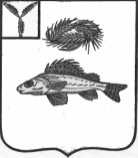 АДМИНИСТРАЦИЯЧАПАЕВСКОГО МУНИЦИПАЛЬНОГО  ОБРАЗОВАНИЯЕРШОВСКОГО РАЙОНА САРАТОВСКОЙ ОБЛАСТИПОСТАНОВЛЕНИЕот   01  июля 2016 года                                                                                №16                                                         
О проведении аукциона по продаже земельных участков.   В соответствии со ст. 39.11, ст. 39.12 Земельного Кодекса Российской Федерации, Федеральным законом от 25 октября 2001 г. N 137-ФЗ «О введении в действие Земельного Кодекса Российской Федерации», Гражданским кодексом Российской Федерации, на основании отчетов  ООО «Средневолжская оценочная компания» № 2747-2015 от 21.12.2015 г, .  «Об оценке земельных сельскохозяйственного назначения», руководствуясь Уставом Чапаевского муниципального образования, администрация Чапаевского муниципального образования ПОСТАНОВЛЯЕТ:   1. Провести аукцион по продаже земельных участков:ЛОТ № 1: земельный участок, расположенный по адресу:  Саратовская область, Ершовский район,территория Чапаевского МО, кадастровый номер: 64:13:140501:4, категория земель: земли сельскохозяйственного назначения, разрешенное использование земельного участка: для сельскохозяйственного производства, площадь земельного участка 1712533 кв.м., обременения: отсутствуют.ЛОТ № 2: земельный участок, расположенный по адресу:  Саратовская область, Ершовский район,территория Чапаевского МО, кадастровый номер: 64:13:141601:18, категория земель: земли сельскохозяйственного назначения, разрешенное использование земельного участка: для сельскохозяйственного производства, площадь земельного участка 446985 кв.м., обременения: отсутствуют.2. Определить, что начальная стоимость земельного участка составляет: ЛОТ № 1: 245920 (Двести сорок пять тысяч девятьсот двадцать) рублей 00 копеек.ЛОТ № 2: 86894 (Восемьдесят шесть тысяч восемьсот девяносто четыре ) рублей 00 копеек. 3.Определить, что величина повышения начального размера выкупа земельных участков составляет 3 % начальной аренды лота, размер задатка составляет 40 % от   начальной аренды лота.4. Назначить проведение аукциона на «15» августа 2016 г. в 11 ч. 00 мин. по местному времени по адресу: Саратовская область, Ершовский район, с.Чапаевка ,ул.Центральная  ,42. 5.Аукцион по продаже земельных участков является отрытым по составу  участников и по форме подачи предложений о цене.6.Утвердить форму заявки на участие в аукционе, согласно приложению № 1.7. Утвердить проект договора купли-продажи земельного участка, согласно приложению № 2.8. Утвердить сроки подачи заявок на участие в аукционе и порядок внесения задатка, согласно приложению № 3.9. Утвердить состав комиссии по проведению аукциона по продажи земельного участка, согласно приложению № 4.10. Администрации Чапаевского МО Ершовского района Саратовской области подготовить и осуществить мероприятия, необходимые для проведения аукциона на право заключения договора купли-продажи  земельного участка.11. Контроль за исполнением настоящего постановления возложить на главного специалиста администрации Гарину И.В.12. Опубликовать в газете «Степной край» и разместить на официальном сайте администрации Чапаевского муниципального образования и официальном сайте торгов-torgi.gov.ru извещение о проведении аукциона по продаже земельных участков.  Глава администрации	Чапаевского МО:		                     И.П.Проскурнина.                                                Главе администрацииЧапаевского муниципального образования  Ф.И.О.           От________________________________________                                                       (Ф.И.О. гражданина, паспортные данные)                                                Почтовый адрес:_-----------------------------------------____                                        ----------------------------------------------------------------
_______________________  ----------------------------------------------------------------______________Контактный телефон:_------------------------------------____________________ЗАЯВКА НА УЧАСТИЕ В АУКЦИОНЕ  ЛОТ №_____г. Чапаевка							«____»________________20__ г.     __________________________________________________________________________________________ (для физического лица: Ф.И.О., адрес регистрации,  паспортные данные;______________________________________________________________________________________________________________________________________________________________________________________________________Со сведениями, изложенными в извещении о проведении аукциона по продаже земельного участка, ознакомлен и согласен.Заявитель принял решение об участие в аукционе по продаже земельного участка.Местоположение земельного участка: ______________________________________________________________________________________________________________________________________________________________________________________________________________________________________________________________________________ Площадь земельного участка: ____________________ кв.м.Кадастровый номер земельного участка: _________________________________Разрешенное использование земельного участка: __________________________________________________________________________________________Категория земель: __________________________________________________________________Обременения: _______________________________________________________Претендент обязуется:1.Соблюдать условия аукциона, содержащиеся в информационном сообщении Чапаевского муниципального образования о проведении аукциона, опубликованное в газете «Степной край»   от 07.07.2016_г. №__27,  в информационном сообщении, размещенном на официальном сайте администрации Чапаевского муниципального образования и официальном сайте торгов - torgi.gov.ru., а также порядок проведения аукциона, установленный действующим законодательством.2.В случае признания победителем аукциона заключить с ОРГАНИЗАТОРОМ аукциона договор купли-продажи земельного участка, в сроки, установленные действующим законодательством после утверждения протокола об итогах аукциона и уплатить ОРГАНИЗАТОРУ аукциона стоимость земельного участка, установленную по результатам аукциона, в сроки, определяемые договором купли-продажи земельного участка.К заявке прилагаются документы в соответствии с перечнем, указанным в извещении о проведении аукциона, и опись документов, которая составлена в двух экземплярах. Банковские реквизиты для возврата задатка: ОГРН ___________________   ИНН_________________Подпись ЗАЯВИТЕЛЯ (его уполномоченного представителя)____________Дата  «_______» ________________ 20___ г.Заявка № _____  принята Организатором аукциона «____» _______________ 20 ___ г.  час.______ мин. _____ Подпись_________							 Приложение № 2                                                                 к постановлению                                                                администрации Чапаевского                                                                 муниципального образования                                                                 от 01.07.2016 г. № 16
Проект договора № ____купли-продажи земельного участкас.Чапаевка 		                                                 «___» _____________ 20____ г. 	Администрация Чапаевского муниципального образования Ершовского района Саратовской области, в лице главы администрации Проскурниной И.П., действующей на основании Устава, именуемая в дальнейшем «Продавец», с одной стороны, и  __________________________________________________________________           (для физического лица: Ф.И.О., адрес регистрации, паспортные данные;__________________________________________________________________для юридического лица: полное наименование, юридический адрес,  ОГРН, ИНН; __________________________________________________________________для индивидуального предпринимателя: Ф.И.О., адрес регистрации, ОГРН, ИНН),именуемый (ая, ое) в дальнейшем «Покупатель» с другой стороны, заключили настоящий договор о нижеследующем:	1. Предмет договора1.1. В соответствии с протоколом аукциона по продаже земельного (-ых) участка (-ов) от «__» _____________ 20_____ года, Продавец продает, а Покупатель на условиях настоящего договора покупает в собственность земельный участок, площадью ______________ кв.м. с кадастровым номером _______________, расположенный по адресу: ______________________________________________________________, обременение:______________________________________________________.1.2. Разрешенное использование земельного участка: ______________________________________________________________.  1.3. Категория земель: ___________________________________________.  1.4. До заключения настоящего договора отчуждаемый земельный участок, не заложен, в споре и под запретом, арестом не состоит, кроме обременения, указанного в п. 1.1.       1.5. На участке имеются: ____________________________________ (объекты недвижимого имущества и их характеристики).2. Порядок расчетов       2.1. Цена договора определяется в соответствии с протоколом аукциона по продаже земельного (-ых) участка (-ов) от «___» _______ 20___г. и составляет ________ (прописью) рублей _____ копеек. 2.2. Покупатель производит оплату всей суммы в течение 10-ти банковских дней с момента подписания договора на счет «Продавца»: КБК 72111402053100000410 КПП 641301001; № счета 40101810300000010010 отделение Саратов г.Саратов, ИНН 6413522440.           2.3. В счет оплаты засчитывается сумма внесенного Покупателем задатка (40 % от начальной цены земельного участка) в размере _________________ (прописью) рублей.3. Права и обязанности Продавца.        3.1.    Продавец имеет право:       3.1.1. Требовать уплаты цены за переданный в собственность «Покупателя»  земельный участок в  порядке, установленном пунктом 2.1 Договора.3.1.2.Расторгнуть договор в одностороннем порядке в случае невыполнения Покупателем условий пункта  2.2 Договора.      3.2.Продавец обязан:      3.2.1. Принять оплату земельного участка в размере и в сроки, установленные договором.      3.2.2. Передать Покупателю земельный участок по акту приема – передачи, являющимся неотъемлемой частью настоящего договора.      3.2.3. Передать Покупателю земельный участок свободный от прав третьих лиц.4. Ответственность сторон      4.1. В случае просрочки оплаты по настоящему договору Покупатель оплачивает Продавцу пени в размере 0,1% от просроченной суммы договора за каждый день просрочки. Оплата пени не освобождает Покупателя от выполнения условий договора. 4.2. В случае просрочки платежа свыше 10 календарных дней Продавец вправе отказаться в одностороннем порядке от настоящего Договора. При этом сумма задатка, внесенная Покупателем, не возвращается. Расторжение договора в данном случае не освобождает Покупателя от уплаты пени, предусмотренной пунктом 4.1. настоящего Договора.	4.3. Споры, возникающие в результате действия настоящего договора рассматриваются в судебном порядке.	4.4. Взаимоотношения сторон, не предусмотренные настоящим договором, регулируются законодательством Российской Федерации.5. Прочее	5.1. Настоящий договор вступает в силу с момента его подписания обеими сторонами.	5.2. Изменения и дополнения к настоящему договору оформляются письменно дополнительными соглашениями.	5.3. В случаях изменений юридических адресов и банковских реквизитов стороны обязаны сообщать об этом друг другу в течение 10 дней.	5.4. Продажа земельного участка полностью или по частям влечет переход к новым собственникам соответствующих прав и обязанностей, в том числе предусмотренных настоящим договором.	5.5. Настоящий договор составлен в трех экземплярах, имеющих одинаковую юридическую силу: один - Продавцу, один – Покупателю, один - Управлению Федеральной службы государственной регистрации, кадастра и картографии по Саратовской области.6.  Приложение к договоруНеотъемлемой частью Договора являются следующие приложения:1. Акт приема – передачи земельного участка.7. Юридические адреса и подписи сторон_____________________    	                         ______________________       (подпись),	М.П.	                                      (подпись),	М.П.	




Приложение                                                                                                                  к Договору купли-продажи                                                                   земельного участка от___________20____ г. № ______                                                               АКТприема – передачи земельного участкас.Чапаевка                                        		    «_____»____________20____г.                Администрация Чапаевского  муниципального образования Ершовского района Саратовской области, в лице главы администрации  Ф.И.О., действующей на основании Устава, именуемая  в дальнейшем «Продавец» с одной стороны, и  _______________________________________________________          (для физического лица: Ф.И.О., адрес регистрации, паспортные данные;__________________________________________________________________для юридического лица: полное наименование, юридический адрес,  ОГРН, ИНН; __________________________________________________________________для индивидуального предпринимателя: Ф.И.О., адрес регистрации, ОГРН, ИНН),именуемый (ая, ое) в дальнейшем  «Покупатель», с другой стороны, составили акт (далее Акт) о нижеследующем.	Продавец передал, а Покупатель принял земельный участок, расположенный по адресу: __________________________________________,  разрешенное использование земельного участка: _________________________________________, с присвоенным кадастровым номером: _______________________, категория земель: _______________________,  общей площадью _____________________  кв.м., обременение:______________________.Переданный земельный участок на момент его приема-передачи находится в состоянии, удовлетворяющем Покупателя. Покупатель никаких претензий к Продавцу не имеет.Настоящий Акт является неотъемлемой частью Договора купли-продажи земельного участка.Оплата произведена в полном объеме. Стороны претензий по оплате друг к другу не имеют.«ПРОДАВЕЦ»                                              	«ПОКУПАТЕЛЬ»Глава администрации                                                 Чапаевского муниципального образования		                          		_____________________  Ф.И.О  	                 _____________________   Ф.И.О.                          (подпись),	М.П.	                                                              (подпись),	М.П.	_____________________________________________________							 Приложение № 3                                                   к постановлению администрации                                                                                                               Чапаевского   муниципального 			        образования                                                                  от  01.07.2016 г. № 16           Сроки подачи заявок на участие в аукционе и порядок                                внесения и возврата задатка      Прием заявок для участия в аукционе осуществляется Организатором аукциона (администрацией Чапаевского муниципального образования Ершовского района Саратовской области) по рабочим дням с 08 ч. 00 мин. до 12 ч. 00 мин. и с 13 ч. 00 мин. до 17 ч. 00 мин. по местному времени, начиная с момента опубликования в газете «Степной край» и обнародования на официальном сайте администрации Чапаевского муниципального образования и официальном сайте торгов – torgi.gov.ru настоящего информационного сообщения. Срок окончания приема заявок на участие в аукционе – 12 ч. 00 мин. по местному времени «08» августа 2016 г.     Время и место приема заявок – рабочие дни (понедельник – пятница) с 08 м. 00 мин. до 12 ч. 00 мин. и с 13 ч. 00 мин. до 17 ч. 00 мин. по местному времени по адресу: Саратовская область, Ершовский район, с.Чапаевка ул.Центральная 42.    Один заявитель вправе подать только одну заявку на участие в аукционе.Заявка подается, начиная с момента опубликования информационного сообщения до даты окончания приема заявок.      Заявка на участие в аукционе, поступившая по истечении срока ее  приема, возвращается в день ее поступления заявителю.       Заявка считается принятой Организатором аукциона, если ей присвоен регистрационный номер, о чем на заявке делается соответствующая отметка.      Задаток вносится единым платежом на счет Организатора аукциона:Наименование получателя: Управление Федерального Казначейства по Саратовской области  (Администрация Чапаевского  муниципального образования Ершовского района Саратовской области л/с 05603040220) ИНН 6413522440; КПП 641301001;  Расчетный счет: 40302810222023630066 отделение Саратов г.Саратов БИК 046311001,  наименование платежа: задаток для участия в аукционе  по продаже  земельного  участка (Указать ЛОТ).      Задаток  должен  поступить на счет не позднее «08»  августа  2016 г.Организатор аукциона обязан вернуть внесенный задаток заявителю,  не допущенному к участию в аукционе, в течении трех рабочих дней со дня оформления протокола приема заявок на участие в аукционе.       Заявитель имеет право отозвать принятую организатором аукциона заявку до дня окончания приема заявок, уведомив об этом в письменной форме организатора аукциона. Организатор аукциона обязан  возвратить внесенный задаток заявителю в течении трех рабочих дней со дня регистрации отзыва заявки. В случае отзыва заявки заявителем позднее дня  окончания срока приема заявок задаток возвращается в порядке, установленном для участников аукциона.       Задаток, внесенный заявителем на счет Организатора аукциона, засчитывается в счет оплаты приобретенного  земельного участка.                                                                 Приложение № 4                                                                  к постановлению администрации                                                                  Чапаевского муниципального 						     образования Ершовского  района  							     Саратовской области  
                                                                  от   01.07.2016 г. № 16				       СОСТАВ       комиссии по проведению аукциона на право заключения                     договора  купли-продажи земельного участка«Продавец»Администрация Чапаевского муниципального образования 
ИНН 6413522440
БИК  046311001
КПП  641301001
ОГРН   1056411309822
свидетельство о внесении записи в Единый государственный реестр юридических лиц серия 
64 № 001885147 от 24.12.2005 г. «Покупатель»Для физического лица: Ф.И.О., адрес регистрации, паспортные данные; для юридического лица: полное наименование, юридический адрес,  ОГРН, ИНН; для индивидуального предпринимателя: Ф.И.О., адрес регистрации, ОГРН, ИННПроскурнина Ирина ПавловнаГарина Ирина ВладимировнаШилина Наталья                 Викторовна       Глава администрации Чапаевского МО Ершовского района Саратовской области-  председатель комиссии; Главный специалист администрации Чапаевского МО Ершовского района Саратовской области- заместитель  комиссии;Директор МКУ «Чапаевский СДК»-секретарь комиссии
Иванов Анатолий Константинович     Иксанов Сергей Жаргемгалиевич               Депутат Совета Чапаевского МО (по согласованию)
Депутат Совета Чапаевского МО (по согласованию)